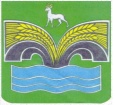 АДМИНИСТРАЦИЯ СЕЛЬСКОГО ПОСЕЛЕНИЯ НОВЫЙ БУЯНМУНИЦИПАЛЬНОГО РАЙОНА КРАСНОЯРСКИЙСАМАРСКОЙ ОБЛАСТИПОСТАНОВЛЕНИЕот 08 февраля 2021 года № 14О внесении изменений в постановление администрации сельского поселения Новый Буян муниципального района Красноярский Самарской области от 26.08.2019 № 53 «О порядке проведения проверки инвестиционных проектов на предмет эффективности использования средств бюджета сельского поселения Новый Буян муниципального района Красноярский Самарской области, направляемых на капитальные вложения»На основании экспертного заключения по результатам проведения правовой экспертизы о несоответствии действующему законодательству постановления администрации сельского поселения Новый Буян муниципального района Красноярский Самарской области от 26.08.2019   № 53 «О порядке проведения проверки инвестиционных проектов на предмет эффективности использования средств бюджета сельского поселения Новый Буян муниципального района Красноярский Самарской области, направляемых на капитальные вложения», Устава сельского поселения Новый Буян муниципального района Красноярский Самарской области, Администрация сельского поселения Новый Буян муниципального района Красноярский Самарской области ПОСТАНОВЛЯЕТ:1. Внести в постановление администрации сельского поселения Новый Буян муниципального района Красноярский Самарской области от 26.08.2019 № 53 «О порядке проведения проверки инвестиционных проектов на предмет эффективности использования средств бюджета сельского поселения Новый Буян муниципального района Красноярский Самарской области, направляемых на капитальные вложения» следующие изменения:преамбулу изложить в следующей редакции:       «Во исполнение статьи 14 Федерального закона от 25.02.1999             № 39-ФЗ «Об инвестиционной деятельности в Российской Федерации, осуществляемой в форме капитальных вложений», руководствуясь Уставом сельского поселения Новый Буян муниципального района Красноярский Самарской области, Администрация сельского поселения Новый Буян муниципального района Красноярский Самарской области ПОСТАНОВЛЯЕТ:».2. Опубликовать настоящее постановление в газете «Красноярский вестник» и разместить на официальном сайте администрации муниципального района Красноярский Самарской области в разделе «Поселения» - «Сельское поселение Новый Буян».Глава сельского поселения Новый Буянмуниципального района КрасноярскийСамарской области                                                                       Е.Г. Тихонова